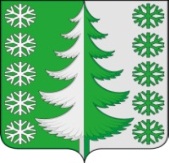 Ханты-Мансийский автономный округ – ЮграХанты-Мансийский районмуниципальное образованиесельское поселение ВыкатнойАДМИНИСТРАЦИЯ СЕЛЬСКОГО ПОСЕЛЕНИЯПОСТАНОВЛЕНИЕот   	ПРОЕКТп. ВыкатнойО внесении изменений в постановление администрации сельского поселения Выкатной от 25.08.2009 №23 «Об утверждении Положения по формированию архивного фонда» Для приведения нормативного правового акта в соответствии с действующим законодательством:1. Внести в приложение   к постановлению администрации сельского поселения Выкатной от  25.08.2009 №23 «Об утверждении Положения по формированию архивного фонда» следующее изменение:-в абзаце 3 пункта 1.2. статьи 1 слова "гражданско-правовую, административную и уголовную" исключить.2. Опубликовать (обнародовать) настоящее постановление в установленном порядке, и разместить на официальном сайте Ханты-Мансийского района, в разделе Сельские поселения подраздел СП Выкатной.3.  Настоящее постановление вступает в силу после его обнародования в установленном порядке.Глава сельского поселения Выкатной                                               		Н.Г.Щепёткин